Reno-Tahoe International AirportPhysical Address:
2001 E. Plumb Lane
Reno, NV 89502Rental CarsReno-Tahoe International Airport provides convenient access to nine different rental car agencies with rental car pick up available right outside the terminal building. All nine rental car counters are located in Baggage Claim.  After completing the rental agreement inside, vehicles may be collected from the Parking Structure located just outside Baggage Claim.Taxi Service - Airport On-Demand Limousine ServicePaid Shuttles:Paid Shuttle Service is provided by the following companies. The Airport Mini Bus counter can be found inside the A and B Doors located West of Baggage Claim.  North Lake Tahoe Express is near Door C and  South Tahoe Express is located adjacent to Door D in Baggage Claim.SACRAMENTOOn Airport Rental Car Agencies Advantage
(916) 924-5918
www.advantage.comAlamo
(800) 327.9633
www.alamo.comAvis
(916) 922.5601
www.avis.comBudget
(800) 763.2999
www.budget.comEnterprise
(800) 736.8227
www.enterprise.comHertz
(800) 654.3131
www.hertz.comNational
(800) 227.7366
www.nationalcar.comThe service below can be quit pricey coming all the way from Sacramento.  Better option is to rent a car or fly into Reno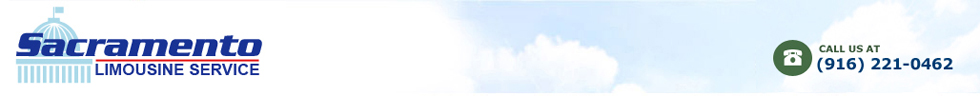 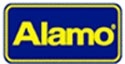 877-222-9075www.alamo.com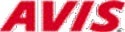 800-230-4898www.avis.com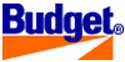 800-527-0700www.budget.com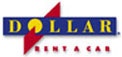 800-800-3665www.dollar.com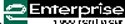 800-261-7331www.enterprise.com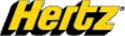 800-654-3131www.hertz.com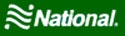 877-222-9058www.nationalcar.com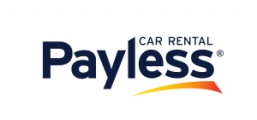 800-729-5377www.paylesscar.com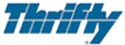 800-847-4389www.thrifty.comAll Star Taxi(530) 448-2552www.taxitahoe.comAnytime Taxi(530) 414-4187www.anytimetaxi.net Capital Cab(775) 885-0300High Sierra Taxi(530) 559-8872www.highsierrataxi.comIndependent Taxi(530) 546-8687www.tahoeitg.comLakeshore Taxi(530) 544-3600www.lakeshoretaxi.comNorth Shore Tahoe Transport.(530) 546-2779Reno-Sparks Cab(775) 333-3333Truckee River Taxi(530) 386-3935www.TruckeeRiverTaxi.comWhittlesea Checker Taxi(775) 322-2222www.bell-limo.comYellow Cab of Reno(775) 355-5555Aladdin Limousine Services(800) 546-6009www.aladdinlimo.netBell Luxury Limousine(775) 786-3700www.bell-limo.comDiscover Lake Tahoe(530) 542-1080www.demotours.comExecutive Limousine Service, Inc.(775) 333-3300www.exlimo.comLa Dolce Vita(775) 853-7213www.ladolcevitalimousine.comNorth Tahoe Executive Shuttle (530) 583-7685www.northtahoeexecutiveshuttle.comNorth Tahoe Limousine(775) 832-0100www.northtahoelimo.comReno-Tahoe Limousine(800) 660-4546www.renotahoelimo.comSierra West Limousine(775) 588-4500www.sierrawestlimo.comSunset Limousine(866) 455-5515www.sunsetlimonevada.comTahoe Sierra Transportation(530) 550-5300www.tahoesierratransportation.comAirport Mini Bus
www.bell-limo.com(775) 786-3700North Lake Tahoe Express
www.northlaketahoeexpress.com(866) 216-5222